 Расписание занятий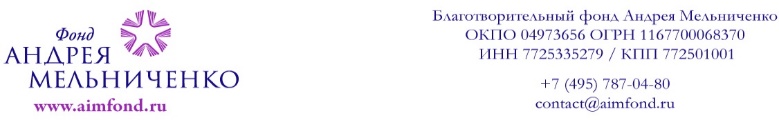  на 2023-2024 учебный год*ОФ- олимпиадная физика  ОМ – олимпиадная информатика  ОХ – олимпиадная химия*занятия проводятся еженедельно в КДЦ «Азот», ул. Куйбышева д, 15гдень недели расписаниепонедельниквторниксредачетвергпятницасубботавоскресенье1 занятиеОлимпиадная подготовкаЕвропейская часть15.30 – 17.30ОФ 10 класс Варламов Сергей Дмитриевич1 занятие8.00 – 10.30ОХ 9 классВсе ОЦКрысанов Никита Сергеевич2 занятиеОлимпиадная подготовкаЕвропейская часть18.00 – 19.30ОФ 9 классБулатов Дмитрий Андреевич17.10 – 18.40ОМ 9 классЧегодаев Александр Вячеславович17.10 – 18.40ОМ 10-11 классЧегодаев Александр Вячеславович2 занятие10.40 – 13.10ОХ 10 классВсе ОЦМещеряков Николай Вадимович